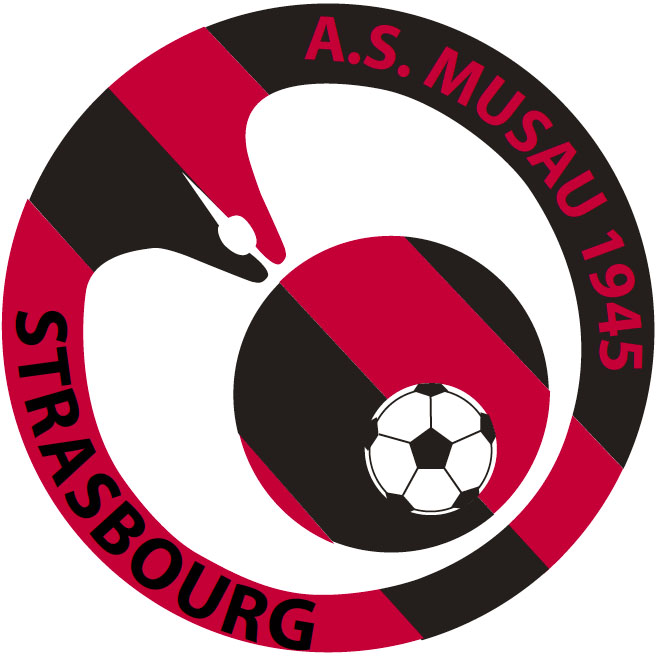                      Samedi 6 juin 2015    Organisé et animé par							     RESERVATION SOUHAITABLE              L’AS MUSAU STRASBOURG                                                                           AVANT LE 30 MAI 2015    Au Club House 31 rue des Corps de Gardes						    (Place limitée à 80 personnes)              OUVERTURE DE LA SALLE 18H30	      			               pour toute pré-réservation le 6ème carton est offert              DE NOMBREUX LOTS A GAGNER*					--------------------------------------------------------------------------1 robot ménager multifonctions – 1 ensemble sac + survêtement1 appareil photo numérique – 1 saut en Tandem – 1 GPS 1 Téléviseur écran LCD ainsi que de nombreux lots de consolation					           RESERVATION* sous conditions des 80 personnes             Prix du carton : € 5,00    -     5 cartons : € 20,00          Le 6ème carton est offert pour toute pré-réservation				NOM :………………………………PRENOM :………………………….BUVETTE ET PETITE RESTAURATION SUR PLACE			nombre de personnes :Renseignements et réservation avant le 30 mai 2015                                nombre de cartons :…………..x € 5,00 = €………………   Au CLUB HOUSE – Téléphone : 0388344754 ou 0607335922                                                          POUR 5 CARTONS ACHETES LE 6ème EST OFFERT                    Email : strasbourgmusau.as@lafafoot.fr                           FICHE D’INSCRIPTION AU VERSO                                                                  paiement à la réservation     X CHEQUE             X ESPECES	